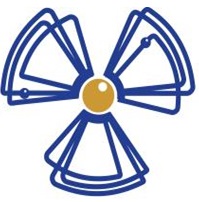 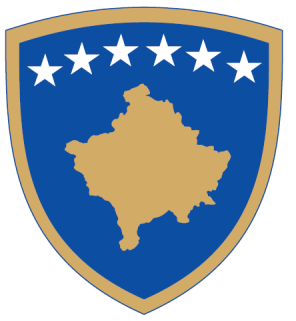 Republika e KosovësRepublika Kosova - Republic of KosovoQeveria – Vlada – GovernmentZyra e Kryeministrit /  Ured Premijera / Office of the Prime MinisterAgjencia e Kosovës për Mbrojtje nga Rrezatimi dhe për Siguri BërthamoreKosovska Agencija za Zastitu od Zracenja i Nuklearnu Bezbednost Kosovo Agency for Radiation Protection and Nuclear Safety                                                                                                 F- 3 -                                                                                   FORMULAR APLIKIMI PËR PRAKTIKAT ME PAJISJE QE GJENEROJNE RREZATIM JONIZUES DHE BURIME RADIOAKTIVEPlotëso këtë formular njoftimi dhe dorëzoje tek Agjencia e Kosovës për Mbrojtje nga Rrezatimi dhe  Siguri Bërthamore. Në rast se hapësira nuk është e mjaftueshme për të plotësuar të dhënat, bashkëngjit faqe shtesë të nënshkruara.Të dhënat e personit juridik/fizik:Të dhënat mbi veprimtarinë (rretho përgjigjen):Të dhënat mbi burimet radioaktive:Plotëso të dhënat në faqe shtesë për cdo burim radioaktiv në rast se hapësira e mëposhtme nuk është e mjaftueshme.Të dhënat mbi pajisjet të cilat gjenerojnë rrezatim:Plotëso të dhënat në faqe shtesë për cdo pajisje e cila gjeneron rrezatim jonizues në rast se hapësira e mëposhtme nuk është e mjaftueshme.Verifikimi i personit juridik/fizik:Shtojca 1 – Lista e dokumentacionit për aplikim -          Kërkesa zyrtare drejtuar Agjencisë;-          Kopja e çertifikatës së regjistrimit të biznesit;-	Raporti i vlerësimit të mbrojtjes nga rrezatimi i cili përfshirë Kontrollin Teknik të pajisjeve sipas EC Radiation  Protection No. 91, (raport i hartuar nga eksperti për mbrojtje nga rrezatimi ose eksperti i fizikës mjekësore);-	Marrëveshja me shërbimin teknik për leximin e dozimetrisë;-	Emërimi i personit përgjegjës për mbrojtje nga rrezatimi dhe kualifikimet;-	Plani për menaxhimin e mbetjeve radioaktive  (për praktikat me burime të hapura);-	Plani i veprimit në rast të aksidentit me burime radioaktive;-	Kualifikimet e stafit: kopjet e dokumenteve përkatëse (diploma, licenca të punës, trajnime);-	Kodi i praktikës (theksohen përgjegjësitë e stafit punonjës në praktikë);-           Planimetria e objektit ku zhvillohet praktika; -           Deklarata nën betim;-           Dëshmia për regjistrimin e kursit për mbrojtje nga rrezatimi në Institutin e Fizikës;-	Marrëveshja për mirëmbajtjen e pajisjeve. Ndërmarrja:Aplikim për herë të parë                Aplikim për ri-licencë    		Ndërmarrja:Aplikim për herë të parë                Aplikim për ri-licencë    		Ndërmarrja:Aplikim për herë të parë                Aplikim për ri-licencë    		Numri i biznesit:Numri i biznesit:Ndërmarrja:Aplikim për herë të parë                Aplikim për ri-licencë    		Ndërmarrja:Aplikim për herë të parë                Aplikim për ri-licencë    		Ndërmarrja:Aplikim për herë të parë                Aplikim për ri-licencë    		Qyteti:Qyteti:Rruga dhe numriRruga dhe numriPersoni kontaktues:Personi kontaktues:Personi kontaktues:Telefoni:Fax:Fax:Fax:e –mail:Personi përgjegjës për mbrojtjen nga rrezatimi jonizues:Personi përgjegjës për mbrojtjen nga rrezatimi jonizues:Personi përgjegjës për mbrojtjen nga rrezatimi jonizues:Personi përgjegjës për mbrojtjen nga rrezatimi jonizues:Personi përgjegjës për mbrojtjen nga rrezatimi jonizues:Shërbimi teknik i autorizuar  për  kontrollin e Dozimetrisë:Shërbimi teknik i autorizuar  për  kontrollin e Dozimetrisë:Shërbimi teknik i autorizuar  për  kontrollin e Dozimetrisë:Shërbimi teknik i autorizuar  për  kontrollin e Dozimetrisë:Shërbimi teknik i autorizuar  për  kontrollin e Dozimetrisë:Fusha ku përdoret:: mjekësi veterinari industri tregti kërkime  shkencore të tjera ________________Lloji i praktikës/ave::___________________________________________________________________________________Lloji i praktikës/ave::___________________________________________________________________________________Lloji i praktikës/ave::___________________________________________________________________________________Lloji i praktikës/ave::___________________________________________________________________________________Lloji i praktikës/ave::___________________________________________________________________________________Lloji i praktikës/ave::___________________________________________________________________________________Lloji i praktikës/ave::___________________________________________________________________________________Radionukleidi 
(p.sh Ir-192)Numri i identifikimitLokacioniAktiviteti[Becquerel]               Forma e burimiti hapur, i mbyllur, i ngurtë i lëngët, i gaztëProdhuesi            ModeliNumri serik             LokacioniFuqia Maksimale 
(në kV, mA)Fuqia Maksimale 
(në kV, mA)             Emri mbiemri dhe nenshkrimi:           _______________________________                         V.V.Data:_____/_____/______